بررسي تركيب و تغييرات فصلي شيرابه زباله جامد شهري شهرستان آمل نويسند‌گان: [ سميرا فتحي گلپاشا ] - دانشجوي كارشناسي ارشد علوم خاك 
[ هادي قرباني ] - استاديار دانشگاه صنعتي شاهرود
[ ناصر حافظي مقدس ] - دانشيار دانشگاه صنعتي شاهرودخلاصه مقاله: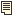 امروزه شيرابه خروجي از محل دفن و مديريت آن به عنوان يكي از بزرگترين مشكلات زيست محيطي مرتبط با محلهاي دفن زباله شناخته شده است مركز دفن زباله شهرستان آمل منطقه عمارت مي باشد كه وسعت حدود 16 هكتار دارد اين مكان در 28 كيلومتر شهرآمل واقع شده كه زباله هاي شهر غالبا به اين مكان منتقل مي گردد روش دفن زباله دراين مكان به صورت دفن سطحي با پوشش نهايي سنگهاي شكسته كوهي است و شيرابه حاصل از زباله در گودالهاي اطراف به صورت حوضچه اي تجمع يافته و يا بعضا از طريق زهكش ها و خلل و فرج هاي واقع در سازند خاك به جريان رودخانه هراز مي پيوندد دراين تحقيق به منظور بررسي تغييرات فصلي تركيب شيرابه نمونه هاي شيرابه در دو فصل خشك شهريور و مرطوب فروردين ارديبهشت برداشته و مورد آناليز قرار گرفت نتايج آناليز حاكي از بار آلي بالاي شيرابه و غلظت كم فلزات سنگين بود همچنين غلظت اكثر فاكتورهاي تعيين شده در فصل خشك بيش از فصل مرطوب بود. 
كلمات كليدي: دفن زباله، شيرابه، آلودگي آب، آمل[ لينک دايمي به اين صفحه: http://www.civilica.com/Paper-WFP01-WFP01_092.html